Scheme of work - GCSE Sociology (8192) – Crompton House  SMSC is highlighted throughout the PowerPoints and work and in the booklets that are used in each topic. Detailed differentiation on lesson plans. Year 10 Introducing Sociology  Teach before Research if one teacher for the whole group Research Methods Year 10   Teach before 3.3 Families  Teach after Introducing Sociology3.3 Families  Year 10   Teach before 3.4 Education  Teach after ResearchYear 10 – teacher 1  3.4 Education – lessons 1-7Teach after 3.3 FamiliesStudents would benefit from a general awareness of the development of the education system and of significant changes to the structure of that system as a consequence of educational reforms.Teach before 3.5 Crime and devianceYear 11 – 3.5 Crime and devianceTeach after 3.4 Education  Teach before 3.6 Social stratificationYear 11 3.6 Social stratification Teach after 3.5 Crime and devianceLesson numberTopicWALT To be able to understand  ….Suggested activitiesKey concepts coveredDifferentiationHW – To be set through Doddle1What is sociology?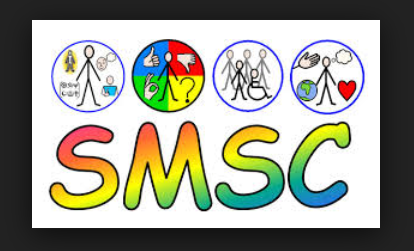 How do we define what sociology is and what do sociologists study?How did sociology develop? (A brief history.)Looking at the world through the eyes of a sociologist.Use edited extracts from sociological texts/examples of published research/compare and contrast with examples of journalism.Role-play: looking at the world like a sociologist.CultureNormsRoleSocial constructSocietyWeaker: Key terms should be understoodMiddle:  Key terms should be understood plus. Basic theoriesAble: As above but should be able to link Theories linked to the research 2Emile DurkheimWhy is Durkheim seen as a ‘founder’ of sociology and what were some of his important ideas?Durkheim and his world.AnomieCrime and devianceDivision of labourFunctionalismWeaker: Key terms should be understoodMiddle:  Key terms should be understood plus. Basic theoriesAble: As above but should be able to link Theories linked to the research 3Karl MarxWhy is Marx seen as a ‘founder’ of sociology and what were some of his important ideas?Marx and his world.Compare and contrast with Durkheim (different ways of looking at the world).Simulation: a meeting between Durkheim and Marx.BourgeoisieCapitalismCommunismEconomyProletariatWealthWorking class4Max WeberWhy is Weber seen as a ‘founder' of sociology and what were some of his important ideas?Weber and his world.Compare and contrast with Durkheim and Marx (different ways of looking at the world).Simulation: a meeting between Weber and Marx.Quick test to assess students' knowledge and understanding of the important ideas of Durkheim, Marx and Weber.Extended writing: for example, write a paragraph to describe the key ideas of Max Weber. You may wish to provide students with some ‘success criteria’, including a list of key points that they should have covered in their answer together with opportunities for peer review.AuthorityPower5FunctionalismAn introduction to Functionalism.Was Durkheim a functionalist?Who was Talcott Parsons and what was his contribution to sociology?Criticisms of Functionalism.Mind-map: key functionalist ideas.Social orderValue consensus6MarxismAn introduction to Marxism.Marxist sociology (explore examples).Historical attempts to create a society based on Marxist ideas.Criticisms of Marxism.MarxismFalse class consciousnessRuling class ideology7InteractionismAn introduction to Interactionism.Labelling theory (explore examples of how labelling can affect the behaviour of students).Criticisms of Interactionism.Reference: ‘Learning to Labour’, Paul Willis, (1975).Students to reflect on their own classroom experiences: focus on observed behaviour – link to participant observation as a research method.LabellingMaster status8FeminismAn introduction to Feminism.What is patriarchy?Are men and women truly equal in Great Britain today?Comparison with the status of women in other societies.Discussion:  are men and women truly equal in Great Britain today?GenderPatriarchyPolygamy9New RightAn introduction to the New Right.The culture of poverty.The underclass.Criticisms of the New Right.Reference: ‘The Children of Sanchez’, Oscar Lewis, (1961). Note: the specification only references New Right ideas in relation to the Social stratification topic.Quick test to assess students' knowledge and understanding of Functionalism, Marxism, Interactionism and the New Right.Extended writing: for example, write a paragraph to explain Marxist ideas about social class. You may wish to provide students with some ‘success criteria’, including a list of key points that they should have covered in their answer together with opportunities for peer review.CultureCulture of dependencyCulture of povertyIdentityNeo-liberalism and neo-conservatismUnderclass10Social structuresWhat is a social structure?Different forms of social stratification.Race and ethnicity.The (outdated) ideas of Carl Linnaeus (1707 to 1778).Apartheid in South Africa (an example from history).CasteEthnicityFeudal systemGenderSocial classSocial stratification11Social processesWhat is a social process?Social control.Socialisation.Nature versus nurture. Discussion: what makes us who we are?CultureMass mediaSanctionsSocial controlSocialisationValues12Social issuesWhat is a social issue?Poverty as a social issue.Crime as a social issue.Media amplification and moral panics.Content analysis: media coverage of poverty and/or crime.Quick test to assess students' knowledge and understanding of social structures, social processes and social issues.Extended writing: for example, write a paragraph to explain what sociologists mean by a social issue. Provide model answers and opportunities for peer review.PovertyCrime Media amplificationMoral panicRelative deprivation13Sociological debatesWhat is a conflict perspective?What is a consensus perspective?‘Grand theories’ and ideas about progress.Comparison exercise: use extracts from the work of different sociologists.ConflictConsensusSociological debate14Quality and quantityWhat is qualitative research?What is quantitative research?Comparison exercise: use extracts from the work of different sociologists.Case studyOfficial statisticsReliabilityValidity15Culture and natureWhat is culture? (Refer back to lesson 1.)Nature v nurture (refer back to lesson 11).Feral children.Sociobiology.Discussion: is there such a thing as ‘free will’?CultureSocialisation16Sex and genderWhat is the difference between biological sex and gender?Culture and gender roles.Gender identity.Feminist perspectives on gender roles.CultureFeminismGender17Race and ethnicityWhat is race? (Link to lesson 10.)What is ethnicity?Sociological explanations for racial prejudice and discrimination.Historical and contemporary examples of racial prejudice and discrimination.Content analysis: media coverage of related issues, such as immigration.DiscriminationEthnicityImmigrationRacismScapegoatStereotype18Facts and valuesWhat is a sociological fact?What are values?Structure and agency – how are people motivated to act in the world?Link to Functionalism (lesson 5) and Interactionism (lesson 7).Comparison exercise: use extracts from the work of different sociologists.Quick test to assess students' knowledge and understanding of debates in sociology. Extended writing: for example, write a paragraph to explain what sociologists mean when they talk about the difference between race and ethnicity. You may wish to provide students with some ‘success criteria’, including a list of key points that they should have covered in their answer together with opportunities for peer review.FunctionalismInteractionismValuesLesson numberTopicWALT To be able to understand  ….Suggested activitiesKey concepts coveredDifferentiationHW – To be set through Doddle1Research designWhat are the key decisions to make before beginning a research project?Establishing appropriate aims.Formulating a hypothesis.Discussion: what are appropriate research opportunities in your school or college?Comparison exercise: use extracts from the work of different sociologists.BiasEthicsHypothesisValidityWeaker: Key terms should be understoodMiddle:  Key terms should be understood plus. Basic theoriesAble: As above but should be able to link Theories linked to the research 2The scientific methodWhat is the scientific method? Why is peer review important?What is the importance of a pilot study (planning for success and avoiding problems)?What makes research ‘reliable’?What makes research ‘valid’?Alternative approaches, for example,  the interactionist perspective (asking people about their experiences and feelings) and gaining informed consent from research participants.Discussion: is sociology a science?Informed consentInteractionismReliabilityValidityWeaker: Key terms should be understoodMiddle:  Key terms should be understood plus. Basic theoriesAble: As above but should be able to link Theories linked to the research 3Practical problemsHow do we assess the success or failure of sociological research?Choosing the right research tools.Grounded theory (link to previous lesson – alternative approaches).Avoiding bias.Using secondary sources appropriately.Keeping costs under control.Comparison exercise: use extracts from the work of different sociologists (including summary reviews of published research identifying significant criticisms).BiasSecondary sourcesWeaker: Key terms should be understoodMiddle:  Key terms should be understood plus. Basic theoriesAble: As above but should be able to link Theories linked to the research 4Ethical problemsWhat is the British Sociological Association Ethical Code (provide a summary of main points)?The principle of informed consent.The Nuremburg Code.The need for anonymity and confidentiality.The Data Protection Act (summary of key principles).Simulation: ‘ethics committee’ reviewing research proposals.EthicsInformed consentConfidentialityWeaker: Key terms should be understoodMiddle:  Key terms should be understood plus. Basic theoriesAble: As above but should be able to link Theories linked to the research 5Primary sourcesWhat are primary sources?Different types of primary data.Reliability (refer back to lesson two).Validity (refer back to lesson 2).Representative population samples (introduce this idea – to be followed up and developed at a later point).Research using mixed methods (advantages).Case studyInterviewLongitudinal studyMixed methodsObservationQuestionnaireRepresentative sampleTriangulationWeaker: Key terms should be understoodMiddle:  Key terms should be understood plus. Basic theoriesAble: As above but should be able to link Theories linked to the research 6Secondary sourcesWhat are secondary sources?Different types of secondary source material.The need for critical review when using secondary sources (provide examples of secondary sources demonstrating a lack of objectivity).Content analysis.Quick test to assess students' knowledge and understanding of research design and associated issues.Extended writing: for example, write a paragraph to explain what sociologists mean when they talk about the need for informed consent. You may wish to provide students with some ‘success criteria’, including a list of key points that they should have covered in their answer together with opportunities for peer review.Content analysisOfficial statisticsSecondary sourcesWeaker: Key terms should be understoodMiddle:  Key terms should be understood plus. Basic theoriesAble: As above but should be able to link Theories linked to the research 7SurveysWhat are surveys?Postal and online questionnaires.Telephone surveys.Opinion polls.Advantages and disadvantages of surveys.SampleRepresentative dataWeaker: Key terms should be understoodMiddle:  Key terms should be understood plus. Basic theoriesAble: As above but should be able to link Theories linked to the research 8SamplingWhy do sociologists use sample surveys (link to lesson 7)?What is a sampling frame?Different types of probability samples (known populations).Non-probability samples (unknown populations).Practical: students to gain practical experience of sampling procedures.Quota sampleRandom sampleRepresentativeSampling frameSnowball sampleSystematic sampleWeaker: Key terms should be understoodMiddle:  Key terms should be understood plus. Basic theoriesAble: As above but should be able to link Theories linked to the research 9QuestionnairesWhat is a questionnaire (as a research tool)?When is a questionnaire an appropriate research tool?How to design a questionnaire.What are the advantages of questionnaires?What are the disadvantages of questionnaires?Practical: students to gain practical experience of questionnaire design and use.Closed questionConfidentialityInformed consentOpen questionsWeaker: Key terms should be understoodMiddle:  Key terms should be understood plus. Basic theoriesAble: As above but should be able to link Theories linked to the research 10InterviewsWhat is an interview (as a research tool)?Different types of interviews (structured, unstructured and semi-structured).Focus groups.The problem of interviewer bias.The advantages of interviews.The disadvantages of interviews.Practical: students to gain practical experience of interviews as a research method.Focus groupInterviewUnstructured interviewsWeaker: Key terms should be understoodMiddle:  Key terms should be understood plus. Basic theoriesAble: As above but should be able to link Theories linked to the research 11ObservationWhat is observation (as a research tool)?Different types of observation (participant and non-participant).What is an observation schedule?The advantages of observation.The disadvantages of observation.Practical: students to gain practical experience of observation as a research method.Non-participant observationObserver effectParticipant observationWeaker: Key terms should be understoodMiddle:  Key terms should be understood plus. Basic theoriesAble: As above but should be able to link Theories linked to the research 12StatisticsWhat is quantitative data (key terms and ideas)?Presenting quantitative data.Looking for patterns and trends.Practical: students to gain practical experience of gathering, analysing and presenting simple examples of quantitative data, for example, the results of a questionnaire (link to lesson 9).Quick test to assess students' knowledge and understanding of research methods.Extended writing: for example, write a paragraph to explain the advantages and disadvantages of interviews as a research method. You may wish to provide students with some ‘success criteria’, including a list of key points that they should have covered in their answer together with opportunities for peer review.Quantitative dataWeaker: Key terms should be understoodMiddle:  Key terms should be understood plus. Basic theoriesAble: As above but should be able to link Theories linked to the research 13Case studiesWhat is a case study (as a research tool)?When is it appropriate to use a case study?What are the advantages of case studies?What are the disadvantages of case studies?Case studyWeaker: Key terms should be understoodMiddle:  Key terms should be understood plus. Basic theoriesAble: As above but should be able to link Theories linked to the research 14Longitudinal studiesWhat is a longitudinal study (as a research tool)?When is it appropriate to use a longitudinal study?What are the advantages of longitudinal studies?What are the disadvantages of longitudinal studies?Longitudinal studyRepresentative data/sampleSocial mobilityWeaker: Key terms should be understoodMiddle:  Key terms should be understood plus. Basic theoriesAble: As above but should be able to link Theories linked to the research 15EthnographyWhat is ethnography (as a research tool)?When is it appropriate to use an ethnographic approach?What are the advantages of ethnography?What are the disadvantages of ethnography?EthnographyWeaker: Key terms should be understoodMiddle:  Key terms should be understood plus. Basic theoriesAble: As above but should be able to link Theories linked to the research 16ExperimentsWhat is an experiment (as a research tool)?Examples of famous (social science) experiments.Ethical problems associated with social science experiments.EthicsWeaker: Key terms should be understoodMiddle:  Key terms should be understood plus. Basic theoriesAble: As above but should be able to link Theories linked to the research 17Small scale researchWeaker: Key terms should be understoodMiddle:  Key terms should be understood plus. Basic theoriesAble: As above but should be able to link Theories linked to the research Attitude surveyQuestionnaireInterviewWeaker: Key terms should be understoodMiddle:  Key terms should be understood plus. Basic theoriesAble: As above but should be able to link Theories linked to the research Lesson numberTopicWALT To be able to understand  ….Suggested activitiesKey concepts coveredDifferentiationHW – To be set through Doddle1What is a family?How do sociologists define a family?What is a household?Different family structures.CohabitationFamilyFamily diversityReconstituted (or blended) familyLone parent familyWeaker: Key terms should be understoodMiddle:  Key terms should be understood plus. Basic theoriesAble: As above but should be able to link Theories linked to the research 2Family diversityWhat are the different types of family found in the UK?The Rapoports' five types of family diversity (organisational, cultural, social class, life cycle and family life course).Criticisms of the Rapoports' work.DivorceFamily diversityMarriageWeaker: Key terms should be understoodMiddle:  Key terms should be understood plus. Basic theoriesAble: As above but should be able to link Theories linked to the research 3Reasons for family diversityHow have changes in the law affected the family. Think about divorce, equal pay and same-sex marriage.Changing social values and attitudes.Changing gender roles.Benefits for single parents.Employment opportunities.Longer life expectancy.Decline in religion.Immigration.DivorceGender equalityGender rolesImmigrationLife expectancySame sex marriageSingle parentsValues and attitudesWeaker: Key terms should be understoodMiddle:  Key terms should be understood plus. Basic theoriesAble: As above but should be able to link Theories linked to the research 4The nuclear familyWhat is a nuclear family?Is the nuclear family still important?The media and the nuclear family.The family life cycle.Content analysis.Nuclear familyMass mediaWeaker: Key terms should be understoodMiddle:  Key terms should be understood plus. Basic theoriesAble: As above but should be able to link Theories linked to the research 5Alternatives to the familyWhy might people live in a single person household?Communal living.The Kibbutz.House shares.Residential homes.CommuneKibbutzWeaker: Key terms should be understoodMiddle:  Key terms should be understood plus. Basic theoriesAble: As above but should be able to link Theories linked to the research 6Families in a global contextHow do families differ in other cultures?Weaker: Key terms should be understoodMiddle:  Key terms should be understood plus. Basic theoriesAble: As above but should be able to link Theories linked to the research CultureWeaker: Key terms should be understoodMiddle:  Key terms should be understood plus. Basic theoriesAble: As above but should be able to link Theories linked to the research 7Functionalism and the family.What is the Functionalist theory of the family?The ideas of Murdock.The ideas of Parsons.Primary socialisation.The stabilisation of adult personalities.Criticisms of the functionalist theory of the family.FunctionalismPrimary socialisationWeaker: Key terms should be understoodMiddle:  Key terms should be understood plus. Basic theoriesAble: As above but should be able to link Theories linked to the research 8Alternative theories on the functions of the family,What is the Marxist theory of the family?Criticisms of the Marxist theory of the family.The ideas of Zaretsky.What is the Feminist theory of the family?The ideas of Delphy and Leonard.Criticisms of the Feminist theory of the family.Comparison exercise: use extracts from the work of different sociologists.MarxismFeminismWeaker: Key terms should be understoodMiddle:  Key terms should be understood plus. Basic theoriesAble: As above but should be able to link Theories linked to the research 9Relationships within families.How have relationships within families changed over time?Pre-industrial families (1600 to 1800).Industrialised families (post-1800).Contemporary families.Relationships between parents and children.Family relationshipsSymmetrical familyStratified diffusionPatriarchyWeaker: Key terms should be understoodMiddle:  Key terms should be understood plus. Basic theoriesAble: As above but should be able to link Theories linked to the research 10MarriageIs marriage in decline?How important is marriage in contemporary British society?Arranged marriageCohabitationMonogamySame-sex marriageSerial monogamyWeaker: Key terms should be understoodMiddle:  Key terms should be understood plus. Basic theoriesAble: As above but should be able to link Theories linked to the research 11DivorceWhy has the pattern of divorce changed since 1945?Legal changes.Changing social attitudes and values.Loss of traditional family functions (loosening of the ‘ties that bind’).Secularisation.DivorceSocial attitudesValuesSecularisationWeaker: Key terms should be understoodMiddle:  Key terms should be understood plus. Basic theoriesAble: As above but should be able to link Theories linked to the research 12Consequences of divorceWhat are the consequences of divorce?Consequences for parents and family members.Lone parent families.Consequences for children.DivorceLone parent familyWeaker: Key terms should be understoodMiddle:  Key terms should be understood plus. Basic theoriesAble: As above but should be able to link Theories linked to the research 13Theories about divorceWhat do functionalist sociologists say about divorce?What do Marxist sociologists say about divorce?What do feminist sociologists say about divorce?Weaker: Key terms should be understoodMiddle:  Key terms should be understood plus. Basic theoriesAble: As above but should be able to link Theories linked to the research FunctionalismMarxismFeminismWeaker: Key terms should be understoodMiddle:  Key terms should be understood plus. Basic theoriesAble: As above but should be able to link Theories linked to the research 14Conjugal rolesWhat are conjugal roles?What are traditional family roles?Oakley on the idea of the conventional family.Joint conjugal roles.The dual burden.Conjugal rolesDual burdenJoint conjugal rolesSegregated conjugal rolesTraditional family rolesWeaker: Key terms should be understoodMiddle:  Key terms should be understood plus. Basic theoriesAble: As above but should be able to link Theories linked to the research 15The symmetrical familyWhat is the symmetrical family?The ideas of Young and Willmott.Suggested reasons for the rise of the symmetrical family.The principle of stratified diffusion.Criticisms of Young and Willmott.Comparison exercise: use extracts from the work of different sociologists (including summary reviews of published research identifying significant criticisms).Symmetrical familyStratified diffusionWeaker: Key terms should be understoodMiddle:  Key terms should be understood plus. Basic theoriesAble: As above but should be able to link Theories linked to the research 16Changing relationships within familiesHow have relationships within families changed over time?Power relationships and decision making within families.Changing status of women in society.Domestic violence.Power relationshipsStatusWeaker: Key terms should be understoodMiddle:  Key terms should be understood plus. Basic theoriesAble: As above but should be able to link Theories linked to the research 17Functionalist and Marxist theories about conjugal rolesWhat do functionalist sociologists say about conjugal roles?Evaluating functionalist ideas.What do Marxist sociologists say about conjugal roles?Evaluating Marxist ideas.Comparison exercise: use extracts from the work of different sociologists.Conjugal rolesFunctionalismMarxismWeaker: Key terms should be understoodMiddle:  Key terms should be understood plus. Basic theoriesAble: As above but should be able to link Theories linked to the research 18Feminist theories about conjugal rolesWhat do feminist sociologists say about conjugal roles?Evaluating feminist ideas.Comparison exercise: use extracts from the work of different sociologists (link to lesson 17).Conjugal rolesFeminismWeaker: Key terms should be understoodMiddle:  Key terms should be understood plus. Basic theoriesAble: As above but should be able to link Theories linked to the research 19Research in action: conjugal role relationshipsWeaker: Key terms should be understoodMiddle:  Key terms should be understood plus. Basic theoriesAble: As above but should be able to link Theories linked to the research QuestionnaireInterviewWeaker: Key terms should be understoodMiddle:  Key terms should be understood plus. Basic theoriesAble: As above but should be able to link Theories linked to the research Lesson numberTopicWALT To be able to understand  ….Suggested activitiesKey concepts coveredDifferentiationHW – To be set through Doddle1Function of educationWhy do we have schools?Functionalism and education (Durkheim and Parsons).Social cohesion.Skills for employment.Compulsory state educationFunctionalismSocial cohesionWeaker: Key terms should be understoodMiddle:  Key terms should be understood plus. Basic theoriesAble: As above but should be able to link Theories linked to the research 2Schools as an agency of socializationHow do schools act as an agency of socialisation?Core values.Meritocracy.Secondary socialisationValuesMeritocracyWeaker: Key terms should be understoodMiddle:  Key terms should be understood plus. Basic theoriesAble: As above but should be able to link Theories linked to the research 3Education and capitalismWhat is the relationship between education and capitalism?What do Marxist sociologists say about education?The correspondence principle (Bowles and Gintis).Criticisms of the Marxist view of education.Comparison exercise: use extracts from the work of different sociologists (including summary reviews of published research identifying significant criticisms).CapitalismCorrespondence principleMarxismWeaker: Key terms should be understoodMiddle:  Key terms should be understood plus. Basic theoriesAble: As above but should be able to link Theories linked to the research 4Comparing different perspectives on educationEvaluating functionalist views of education.Evaluating Marxist views of education.Evaluating feminist views of education.Comparison exercise: use extracts from the work of different sociologists.FeminismFunctionalismMarxismWeaker: Key terms should be understoodMiddle:  Key terms should be understood plus. Basic theoriesAble: As above but should be able to link Theories linked to the research 5Different types of schoolIdentifying various types of state school, including primary, secondary, comprehensive, academies and faith schools.Selective education.Private education.SchoolState schoolSelectionPrivate schoolWeaker: Key terms should be understoodMiddle:  Key terms should be understood plus. Basic theoriesAble: As above but should be able to link Theories linked to the research 6Alternative educationIdentifying various alternative forms of education including:de-schoolinghome schoolingdemocratic schools, such as Summerhill.De-schoolingHome schoolingWeaker: Key terms should be understoodMiddle:  Key terms should be understood plus. Basic theoriesAble: As above but should be able to link Theories linked to the research 7State or private school?Arguments for and against private education.Comparing social costs, opportunities and outcomes.Quick test to assess students' knowledge and understanding of the function and organisation of education. Extended writing:  write a paragraph to explain the correspondence principle. You may wish to provide students with some ‘success criteria’, including a list of key points that they should have covered in their answer together with opportunities for peer review.State schoolPrivate schoolWeaker: Key terms should be understoodMiddle:  Key terms should be understood plus. Basic theoriesAble: As above but should be able to link Theories linked to the research Lesson numberTopicWALT To be able to understand  ….Suggested activitiesKey concepts coveredDifferentiationHW – To be set through Doddle8Educational achievementHow do we measure educational success?Public examinations and league tables.Ball on parental choice and competition between schools.League tablePublic examinationsSATsWeaker: Key terms should be understoodMiddle:  Key terms should be understood plus. Basic theoriesAble: As above but should be able to link Theories linked to the research 9External factors affecting educational achievementOutside the school what factors influence the chances of educational success?Gender socialisation.Material deprivation.Parental attitudes.Language development.Employment, for example, as a motivational factor.Government, for example, structural reforms to the education system.GenderSocial classSocialisationWeaker: Key terms should be understoodMiddle:  Key terms should be understood plus. Basic theoriesAble: As above but should be able to link Theories linked to the research 10Internal factors affecting educational achievementInside the school what factors influence the chances of educational success?School ethos.Hidden curriculum.Setting and streaming.Labelling and the self-fulfilling prophecy.Pupil subcultures.Counter school culturesEthosHidden curriculumLabellingSelf-fulfilling prophecySettingStreamingWeaker: Key terms should be understoodMiddle:  Key terms should be understood plus. Basic theoriesAble: As above but should be able to link Theories linked to the research 11Social class and educational achievement (1)What is the link between social class and educational achievement?Patterns of educational disadvantage related to socio-economic class.The pioneering work of Halsey, Heath and Ridge.Comparison exercise: use extracts from the work of different sociologists.Educational achievementSocio-economic classWeaker: Key terms should be understoodMiddle:  Key terms should be understood plus. Basic theoriesAble: As above but should be able to link Theories linked to the research 12Social class and educational achievement (2)What is cultural capital?What is cultural deprivation?What is material deprivation?Working class subcultures.Parental attitudes and language development (link to lesson 10).Teacher/pupil interactions.Ball on teacher expectations.Quick test to assess students' knowledge and understanding of how we measure educational success and factors affecting educational achievement.Extended writing. For example: write a paragraph to explain how socio-economic class can affect chances of educational success.You may wish to provide students with some ‘success criteria’, including a list of key points that they should have covered in their answer together with opportunities for peer review.Cultural capitalCultural deprivationInteractionismSocial inequalitySubcultureWeaker: Key terms should be understoodMiddle:  Key terms should be understood plus. Basic theoriesAble: As above but should be able to link Theories linked to the research 13Gender and educational achievement (1)What is the gender based pattern of educational achievement?Comparing the performance of boys and girls over time.Patterns of subject choice.Educational achievementGenderWeaker: Key terms should be understoodMiddle:  Key terms should be understood plus. Basic theoriesAble: As above but should be able to link Theories linked to the research 14Gender and educational achievement (2)How do we explain gender based differences in educational achievement?Legal changes. For example:, employment opportunities for women and the National Curriculum.Feminism and changing expectations/improved self-esteem.Socialisation.Hidden curriculum.Teacher expectations and teacher-pupil interactions.Gender based pupil subcultures.Comparison exercise: use extracts from the work of different sociologists.FeminismGenderHidden curriculumSocialisationSubcultureWeaker: Key terms should be understoodMiddle:  Key terms should be understood plus. Basic theoriesAble: As above but should be able to link Theories linked to the research 15Research in action: gender and subject choicePractical: students to design and then complete a small scale research project investigating gender based differences when choosing optional subjects.An appropriate approach might be a questionnaire (possibly with follow-up interviews) asking students about their option choices and their motives for choosing particular subjects.The completed project can also be used as a formative assessment opportunity.QuestionnaireInterviewWeaker: Key terms should be understoodMiddle:  Key terms should be understood plus. Basic theoriesAble: As above but should be able to link Theories linked to the research 16Ethnicity and educational achievementWhat is the link between ethnicity and educational achievement?High achieving ethnic groups.Ethnic groups who are more likely to be excluded from school and to underachieve.Impact of various home and school based factors linked to ethnicity.Link to previous lessons on the impact of social class and gender on patterns of educational achievement.EthnicityExclusionWeaker: Key terms should be understoodMiddle:  Key terms should be understood plus. Basic theoriesAble: As above but should be able to link Theories linked to the research 17Education policies and their possible impact on patterns of achievementA brief overview of the history of educational reform.The introduction of compulsory education.The raising of the school leaving age.The tripartite system.Comprehensive schools.National curriculum.Academies, faith and free schools.Student grants/loans and access to higher education.Weaker: Key terms should be understoodMiddle:  Key terms should be understood plus. Basic theoriesAble: As above but should be able to link Theories linked to the research AcademyComprehensive schoolCompulsory state educationEducation reformTripartite systemWeaker: Key terms should be understoodMiddle:  Key terms should be understood plus. Basic theoriesAble: As above but should be able to link Theories linked to the research Lesson numberTopicWALT To be able to understand  ….Suggested activitiesKey concepts coveredDifferentiationHW – To be set through Doddle1Crime and devianceWhat is the difference between crime and deviance?Defining crime and deviance.Time, place, culture and social situation.Starter:  Whether an act is classed as deviant or not depends on the particular social settingLook at the following examples of nudity and decide in which circumstances you find it acceptable and unacceptable.  Think about…..Main activity – discuss various explanations of how crime changes over time/ culture.  See power - point 1 for some clips. Plenary – the naked rambler.  Is he a criminal discuss. CrimeDevianceCultureWeaker: Key terms should be understoodMiddle:  Key terms should be understood plus. Basic theoriesAble: As above but should be able to link Theories linked to the research 2Measuring crime (1)Textbook pages 220 – 225 Must be able to explain the difference between types of  data (official statistics, victim surveys, self report)Should understand the problems with eachCould also explain why they might not tell the whole story. Starter:  In groups discuss How is crime measured?Define. Official crime statistics.Why do sociologists use official statistics on crime?Youtube video on the dark figure of crime What are the problems associated with official statistics on crime? See powerpoint 11 and 12 Dark figureOfficial statisticsRecorded crimeReported crimeWeaker: Key terms should be understoodMiddle:  Key terms should be understood plus. Basic theoriesAble: As above but should be able to link Theories linked to the research 3Measuring crime (2)Textbook pages 220 – 225What are victim surveys?What are the advantages and disadvantages of victim surveys?What are the advantages and disadvantages of self-report studies?Starter: Explain the advantages and disadvantages of victim surveys and serfl report survays. You tue clips (see powerpoint) Self-report studyVictim surveyWeaker: Key terms should be understoodMiddle:  Key terms should be understood plus. Basic theoriesAble: As above but should be able to link Theories linked to the research 4The social construction of crime and devianceWhat do sociologists mean when they say that crime and deviance are socially constructed?Refer back to lesson 1.Explore examples of the changing definition of crime and deviance. For example: drug and alcohol consumption, suicide and homosexuality.CrimeDevianceSocial constructWeaker: Key terms should be understoodMiddle:  Key terms should be understood plus. Basic theoriesAble: As above but should be able to link Theories linked to the research 5Factors affecting criminal behaviour (1)How has criminal and deviant behaviour been explained?Biological explanations.Psychological explanations.Weaker: Key terms should be understoodMiddle:  Key terms should be understood plus. Basic theoriesAble: As above but should be able to link Theories linked to the research 6Factors affecting criminal behaviour (2)How has criminal and deviant behaviour been explained?Sociological explanations.The ideas of Merton and Becker.Socialisation.Anomie.Peer groups and criminal subcultures.Status frustration.Labelling.Comparison exercise: use extracts from the work of different sociologists.Quick test to assess students' knowledge and understanding of how we define and explain criminal and deviant behaviour. Extended writing: write a paragraph to explain some of the problems associated with official statistics on crime.You may wish to provide students with some ‘success criteria’, including a list of key points that they should have covered in their answer together with opportunities for peer review.AnomieInteractionismLabellingSubcultureSocialisationStatus frustrationWeaker: Key terms should be understoodMiddle:  Key terms should be understood plus. Basic theoriesAble: As above but should be able to link Theories linked to the research 7Social class and crimeHow do sociologists explain differences in criminal behaviour between social classes?Link to sociological explanations of crime (lesson 6).Official statistics.White collar crime.AnomieInteractionismLabellingSubcultureSocial classSocialisationStatus frustrationWhite collar crimeWeaker: Key terms should be understoodMiddle:  Key terms should be understood plus. Basic theoriesAble: As above but should be able to link Theories linked to the research 8Gender and crimeHow do sociologists explain differences in criminal behaviour between different gender groups?The ideas of Heidensohn.Link to sociological explanations of crime (lesson 6).Official statistics.Opportunity.Control theory.Chivalry thesis.Poverty.Chivalry thesisControl theoryGenderWeaker: Key terms should be understoodMiddle:  Key terms should be understood plus. Basic theoriesAble: As above but should be able to link Theories linked to the research 9Ethnicity and crimeHow do sociologists explain differences in criminal behaviour between different ethnic groups?Link to sociological explanations of crime (lesson 6).Official statistics.Institutional racism.Stereotypes (police and media).EthnicityInstitutional racismStereotypesWeaker: Key terms should be understoodMiddle:  Key terms should be understood plus. Basic theoriesAble: As above but should be able to link Theories linked to the research 10Age and crimeHow do sociologists explain differences in criminal behaviour between different age groups?Link to sociological explanations of crime (lesson 6).Status frustration.Risk taking behaviour by young people (‘edgework’).Stereotypes (police and media).Status frustrationStereotypesWeaker: Key terms should be understoodMiddle:  Key terms should be understood plus. Basic theoriesAble: As above but should be able to link Theories linked to the research 11Informal social controlWhat is informal social control?Family.Peer group.Schools.Workplace.Religion.Social controlWeaker: Key terms should be understoodMiddle:  Key terms should be understood plus. Basic theoriesAble: As above but should be able to link Theories linked to the research 12Formal social controlWhat is formal social control?Police.Court system.Home Office.Ministry of Justice.Serious Fraud Office.Comparison exercise: use extracts from the work of different sociologists.Quick test to assess students' knowledge and understanding of how sociologists explain variations in criminal behaviour between different groups in society and how society controls criminal and deviant behaviour. Extended writing. For example: write a paragraph to explain differences in criminal behaviour between different social classes.You may wish to provide students with some ‘success criteria’, including a list of key points that they should have covered in their answer together with opportunities for peer review.Social controlCriminal justice systemPrison systemWeaker: Key terms should be understoodMiddle:  Key terms should be understood plus. Basic theoriesAble: As above but should be able to link Theories linked to the research 13Treatment of young offendersHow should society respond to criminal behaviour by young people?Albert Cohen on delinquent subcultures.Punishment or education?Age of criminal responsibility.Youth custody.Youth crimeWeaker: Key terms should be understoodMiddle:  Key terms should be understood plus. Basic theoriesAble: As above but should be able to link Theories linked to the research 14The prison systemWhat is the prison system designed to achieve?Punishment.Reform.Alternatives to prison.Prison systemProbation systemWeaker: Key terms should be understoodMiddle:  Key terms should be understood plus. Basic theoriesAble: As above but should be able to link Theories linked to the research 15Violent crime and sentencingHow should society respond to violent crime?Sentencing violent offenders.Mandatory prison sentences.Fieldwork opportunity: visit to a Magistrates Court.Criminal justice systemPrison systemWeaker: Key terms should be understoodMiddle:  Key terms should be understood plus. Basic theoriesAble: As above but should be able to link Theories linked to the research 16Media reporting of crimeHow accurate is the reporting of crime by the media?Sensationalism.Deviancy amplification.Moral panic.Violence media content.Content analysisDeviancy amplificationMediaMoral panicWeaker: Key terms should be understoodMiddle:  Key terms should be understood plus. Basic theoriesAble: As above but should be able to link Theories linked to the research 17Functionalist theories about crimeWhat are functionalist ideas about crime and deviance?Boundaries and values.Social cohesion.Deviant behaviour as a ‘safety valve’.Strain theory.Subculture theory.Comparison exercise: use extracts from the work of different sociologists (including criticisms of Functionalist explanations).FunctionalismWeaker: Key terms should be understoodMiddle:  Key terms should be understood plus. Basic theoriesAble: As above but should be able to link Theories linked to the research 18Alternative theories about crime.How do Marxist sociologists explain criminal and deviant behaviour?Criticisms of Marxist explanations.How do Interactionist sociologists explain criminal and deviant behaviour?Criticisms of Interactionist explanations.How do Feminist sociologists explain criminal and deviant behaviour?The ideas of Carlen.Criticisms of Feminist explanations.Comparison exercise: use extracts from the work of different sociologists.Assessment: select an appropriate example from the specimen paper, for example Paper 2, Question 10. Allow students to draft an essay plan. Discuss examples of how best to approach the question and structure their essay. You may consider the introduction of timed assessments (the mark a minute rule). Teacher-marked assessment, feedback on standard achieved. You may wish to consider circulating examples of ‘anonymous’ edited extracts from some of the best answers and summarising common mistakes to be avoided.FeminismInteractionismMarxismWeaker: Key terms should be understoodMiddle:  Key terms should be understood plus. Basic theoriesAble: As above but should be able to link Theories linked to the research Lesson numberTopicWALT To be able to understand  ….Suggested activitiesKey concepts coveredDifferentiationHW – To be set through Doddle1Social stratificationWhat is social stratification?Different types of social stratification:slaverycasteestatesclass.Achieved statusAristocracyCasteClassEliteFeudalism (estates)SlaverySocial inequalityStratificationWeaker: Key terms should be understoodMiddle:  Key terms should be understood plus. Basic theoriesAble: As above but should be able to link Theories linked to the research 2Functionalism and social stratificationWhy do functionalists believe that social stratification is a ‘universal necessity’?The ideas of Davis and Moore.Criticisms of Davis and Moore.Inequalities in income between different groups.FunctionalismIncomeInequalityStratificationWeaker: Key terms should be understoodMiddle:  Key terms should be understood plus. Basic theoriesAble: As above but should be able to link Theories linked to the research 3Socio-economic classWhat is socio-economic class?Who is in the ‘upper class’?Who is in the ‘middle class’?Who is in the ‘working class’?National statistics and the classification of socio-economic class.EliteNational statisticsSocio-economic classWeaker: Key terms should be understoodMiddle:  Key terms should be understood plus. Basic theoriesAble: As above but should be able to link Theories linked to the research 4Marx on classWhat is the Marxist view of socio-economic class?Means of production.Division of labour.Capitalism.Class conflict.Polarisation of social classes.Alienation.Crisis of capitalism.Communism.Criticisms of Marx.BourgeoisieCapitalismClass struggle (conflict)CommunismMarxismPetty-bourgeoisieProletariatWeaker: Key terms should be understoodMiddle:  Key terms should be understood plus. Basic theoriesAble: As above but should be able to link Theories linked to the research 5Weber on classWhat is Weber’s view of socio-economic class?Market situation.Life chances.Status, values and lifestyle.Party (any organised group that seeks to exercise power).Criticisms of Weber.Life chancesLifestyleMarket situationStatusValuesWeaker: Key terms should be understoodMiddle:  Key terms should be understood plus. Basic theoriesAble: As above but should be able to link Theories linked to the research 6Life chancesWhat are the various factors affecting life chances?Is Britain a meritocratic society?Social class.Various other factors affecting life chances. For example: gender, ethnicity and age.Quick test to assess students' knowledge and understanding of social stratification. Extended writing. For example: write a paragraph to explain the Marxist view of socio-economic class. You may wish to provide students with some ‘success criteria’, including a list of key points that they should have covered in their answer together with opportunities for peer review.AgeismMeritocracyRacismSexismWeaker: Key terms should be understoodMiddle:  Key terms should be understood plus. Basic theoriesAble: As above but should be able to link Theories linked to the research 7The affluent workerAre well-off members of the working class becoming more like the middle class (link to life chances)?The idea of embourgeoisement (Goldthorpe et al).Instrumental attitudes.Privatism (home centred).Class identity.Criticisms of the theory of embourgeoisement (Devine).AffluenceEmbourgeoisementSocial classWorking classWeaker: Key terms should be understoodMiddle:  Key terms should be understood plus. Basic theoriesAble: As above but should be able to link Theories linked to the research 8Social mobilityWhat is social mobility?Vertical mobility.Intra-generational mobility.Intergenerational mobility.Rates of social mobility.The Social mobility and Child poverty commission.Social mobilityWeaker: Key terms should be understoodMiddle:  Key terms should be understood plus. Basic theoriesAble: As above but should be able to link Theories linked to the research 9PovertyWhat is absolute poverty?What is relative poverty?Measuring poverty.Explaining poverty.Absolute povertyPoverty trapRelative deprivation (poverty)Weaker: Key terms should be understoodMiddle:  Key terms should be understood plus. Basic theoriesAble: As above but should be able to link Theories linked to the research 10Relative DeprivationWhy do sociologists use a relative measure of poverty?The ideas of Townsend on relative deprivation.Criticisms of Townsend.DeprivationWeaker: Key terms should be understoodMiddle:  Key terms should be understood plus. Basic theoriesAble: As above but should be able to link Theories linked to the research 11UnderclassWho is in the ‘underclass’?The ideas of Murray on welfare reform and the underclass.Criticisms of Murray.Comparison exercise: use extracts from the work of different sociologists.Lumpen proletariatNew RightWeaker: Key terms should be understoodMiddle:  Key terms should be understood plus. Basic theoriesAble: As above but should be able to link Theories linked to the research 12GlobalisationWhat is globalisation?Criticisms of globalisation.The impact of globalisation on the UK.Quick test to assess students' knowledge and understanding of social mobility and poverty.  Extended writing. For example: write a paragraph to explain the reasons why sociologists use a relative measure of poverty.You may wish to provide students with some ‘success criteria’, including a list of key points that they should have covered in their answer together with opportunities for peer review.MarxismNation stateNeo-liberalismPrivatisationWeaker: Key terms should be understoodMiddle:  Key terms should be understood plus. Basic theoriesAble: As above but should be able to link Theories linked to the research 13Welfare stateWhat is the welfare state?New Right perspectives on welfare.Centre-left perspectives on welfare.Marxist and feminist perspectives on welfare.Comparison exercise: use extracts from the work of different sociologists.FeminismMarxismNew RightWelfare stateWeaker: Key terms should be understoodMiddle:  Key terms should be understood plus. Basic theoriesAble: As above but should be able to link Theories linked to the research 14Weber on powerHow did Weber define power?Rational (legal) authority.Traditional authority.Charismatic authority.Criticisms of Weber.BureaucracyCharismatic authorityDictatorshipEliteTraditional authorityWeaker: Key terms should be understoodMiddle:  Key terms should be understood plus. Basic theoriesAble: As above but should be able to link Theories linked to the research 15Political power (1)What is political power?The nation state.Democracy.Constitution.DictatorshipFeudalismMember of ParliamentMonarchyNation statePrime ministerWeaker: Key terms should be understoodMiddle:  Key terms should be understood plus. Basic theoriesAble: As above but should be able to link Theories linked to the research 16Political power (2)What is a political party?Political parties in the U.K.ElectionsVoting behaviourSimulation: hustings/mock election.Political partyPolitical socialisationWeaker: Key terms should be understoodMiddle:  Key terms should be understood plus. Basic theoriesAble: As above but should be able to link Theories linked to the research 17Power relationshipsWhat are power relationships?Various factors affecting power relationships. For example: social class and gender.Elite groups and power.Interest groups.EliteInterest (or pressure) groupsPower relationshipsWeaker: Key terms should be understoodMiddle:  Key terms should be understood plus. Basic theoriesAble: As above but should be able to link Theories linked to the research 18PatriarchyWhat is patriarchy?The ideas of Walby.Feminism.Gender and power.Comparison exercise: use extracts from the work of different sociologists.Assessment: select an appropriate example from the specimen paper, for example Paper 2, Question 21. Allow students to draft an essay plan. Discuss examples of how best to approach the question and structure their essay. You may consider the introduction of timed assessments (the mark a minute rule). Teacher-marked assessment, feedback on standard achieved. You may wish to consider circulating examples of ‘anonymous’ edited extracts from some of the best answers and summarising common mistakes to be avoided.FeminismGenderPatriarchyPowerWeaker: Key terms should be understoodMiddle:  Key terms should be understood plus. Basic theoriesAble: As above but should be able to link Theories linked to the research 